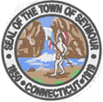 Must be at least twenty-one (21) years of age. Must have legal authorization to work in the United States of America. Must possess a current Commercial Driver’s License (CDL) with passenger endorsement valid in the State of Connecticut. Must possess and maintain a safe driving record. Failure to do so may result in discipline up to and including termination. Must not have been convicted of, pleaded guilty to, entered a plea of nolo contendere to, or received judicial diversion for any felony charges or to any violation of any federal or state laws or city ordinances relating to force, violence, theft, dishonesty, gambling, controlled substances, or sex-related crimes. Must not have been convicted of, pleaded guilty to, entered a plea of nolo contendere to, or received judicial diversion for any misdemeanor charges involving DUI/DWI or alcohol, or use, possession, manufacture, or sale of controlled substances or drug paraphernalia within the past five (5) years. Complete knowledge of traffic laws. Must be knowledgeable of safe driving techniques and map reading including possessing a "sense of direction" in locating destinations locally and out of town. Reports any mechanical problems to Department Head.Recordkeeping skills are necessary to maintain proper records on the use of the bus. Ability to communicate well with participants, and Senior Center Staff.Ability to establish and maintain effective, harmonious, cooperative, and productive working relationships with the public and other Town employees. Possess the temperament and good judgment to deal with senior adults, some of whom may be irate or unreasonable. Literacy in English with the ability to understand and carry out oral and written instructions and posted schedules. Have a good reputation for and ability to maintain confidentiality, integrity, and honesty. Ability to appear on time for work and notify the supervisor in advance if unable to work. Maintain a neat, clean, acceptable personal appearance. Knowledge and/or the ability to learn and utilize safety precautions. Ability to exercise good judgment in evaluating situations and making decisions. Ability to perform job responsibilities in a timely manner to meet scheduled deadlines. Ability to learn and follow Town policies and regulations. High school graduate or equivalent. Minimum three (3) years’ experience. Related experience in the field of social services or senior services preferred but not required.